Measuring My Own Blood Pressure at HomeWhat do I do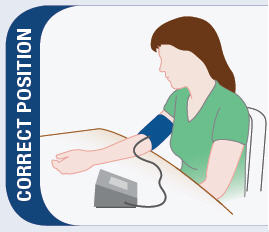 Sit down on a chair or armchair for FIVE minutes before you start your measurements.Rest your arm comfortably on a table or on the arm of a chair.Wrap the blood pressure cuff around your UPPER arms shown in the instructions.Avoid drinking coffee or alcohol prior to reading.Relax back on your chair.Take TWO readings at least one minute apart.Write BOTH sets of readings on the chart overleaf.What do I write down?The machine shows three numbersSystolic Blood Pressure (the higher number)Diastolic Blood Pressure (the lower number)PulsePlease write all three in the appropriate column on the chart.Please record your blood pressure TWICE each day – two sets of readings in the morning and two sets of readings in the evening.Please record your blood pressure for at least FOUR days, ideally for SEVEN daysDO NOT WORRY if you miss a few readings!Name:Name:Name:Systolic(higher reading)Diastolic(lower reading)PulseStart DateStart DateStart DateSystolic(higher reading)Diastolic(lower reading)PulseExampleMorning1st set of readings1589282ExampleMorning2nd set of readings1288676Day 1Morning1st set of readingsDay 1Morning2nd set of readingsDay 1Evening1st set of readingsDay 1Evening2nd set of readingsDay 1Morning1st set of readingsDay 1Morning2nd set of readingsDay 1Evening1st set of readingsDay 1Evening2nd set of readingsDay 1Morning1st set of readingsDay 1Morning2nd set of readingsDay 1Evening1st set of readingsDay 1Evening2nd set of readingsDay 1Morning1st set of readingsDay 1Morning2nd set of readingsDay 1Evening1st set of readingsDay 1Evening2nd set of readingsDay 1Morning1st set of readingsDay 1Morning2nd set of readingsDay 1Evening1st set of readingsDay 1Evening2nd set of readingsDay 1Morning1st set of readingsDay 1Morning2nd set of readingsDay 1Evening1st set of readingsDay 1Evening2nd set of readingsDay 1Morning1st set of readingsDay 1Morning2nd set of readingsDay 1Evening1st set of readingsDay 1Evening2nd set of readings